Microsystems Technology Laboratories
Massachusetts Institute of Technology60 Vassar Street, Building 39 Room ##www.mtl.mit.eduDate	

Dear ,Sincerely,Name Here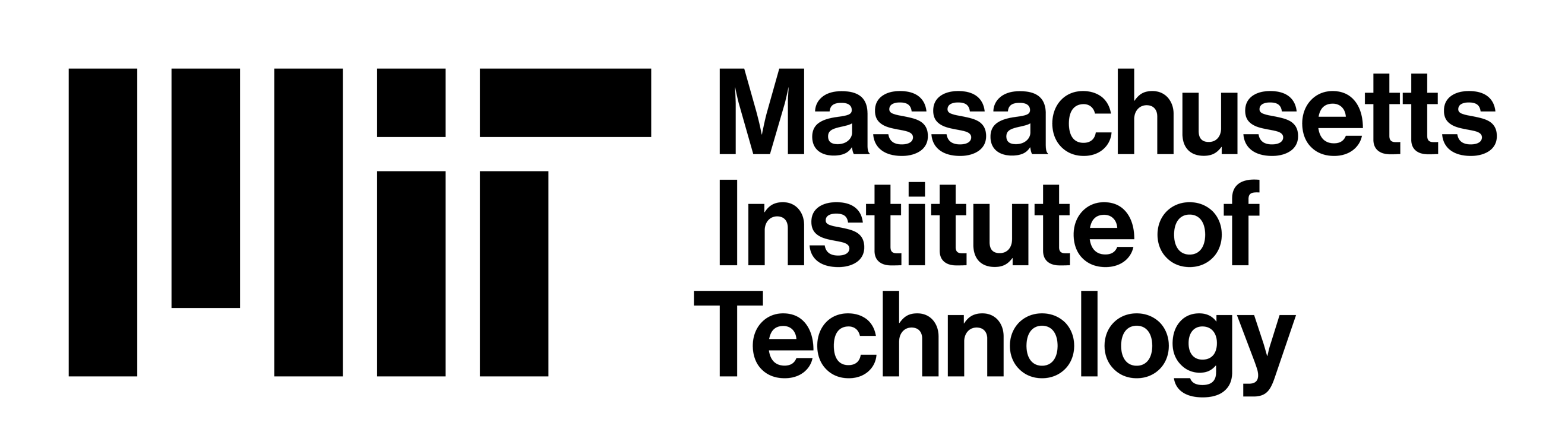 